.**I needed a beginner dance for Jo Thompson’s ever popular “Dizzy”LINDY RIGHT, 1/4 PIVOT RIGHT, STOMP, STOMPLINDY LEFT, 1/4 PIVOT LEFT, STOMP, STOMPSTEP BACK, TOUCH, STEP BACK, TOUCH, HIPS R,L.R.L1/4 RIGHT MONTEREY, STEP RIGHT, TOUCH, STEP LEFT, TOUCHContact: claire.denney1@gmail.comA Little Dizzy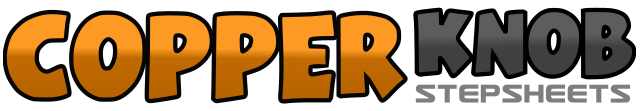 .......Count:32Wall:4Level:Beginner.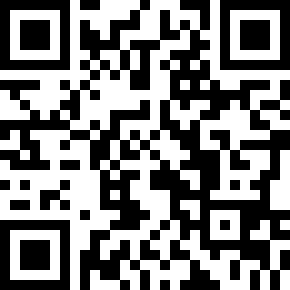 Choreographer:Claire Denney (CAN) - July 2017Claire Denney (CAN) - July 2017Claire Denney (CAN) - July 2017Claire Denney (CAN) - July 2017Claire Denney (CAN) - July 2017.Music:Dizzy - Scooter LeeDizzy - Scooter LeeDizzy - Scooter LeeDizzy - Scooter LeeDizzy - Scooter Lee........1 & 2Step right, Step L. beside R, Step right3 - 4L. rock back, Recover onto right5 - 6L. touch forward, Pivot 1/4 turn right (weight right) 3:007 - 8Stomp left beside right, Stomp right beside left1 & 2Step left, Step R. beside L, Step left3 - 4R. rock back, Recover onto left5 - 6R. touch forward, Pivot 1/4 turn left (weight left) 12:007 - 8Stomp right beside left, Stomp left beside right1 - 2R. step diagonal back, Touch L. beside R (clap with touch)3 - 4L. step diagonal back, Touch R. beside L (clap with touch)5 - 8Sway hips R, L, R, L1 - 2Touch right side, Turn 1/4 right stepping beside left 3:003 - 4Touch left, Step L. beside R.5 - 8Step right, Touch L beside R, Step left, Touch R. beside L